,Name: _______________________	Date: ____________		Period: _________My Measurements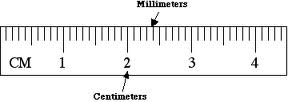 MeasurementLength or Circumference (mm)Length or Circumference (cm)Around the base of my thumbAround my wristAround my neckAround my waistTop of my head to the base of my skullWidth of my headWidth of my shouldersLength of my upper arm, elbow to shoulderLength of my forearm, elbow to wristLength of my head to my navel (belly -button)Top of head to tip of fingers, arms at sidesPupil of eye to outside corner of mouthUpper lip to bottom of chinWidth of noseDistance between eye and eyebrowWidth of eyeDistance between nostrilsWidth of right handWidth of left handLength of my shoeWidth of my shoeTop of knee to bottom of heelYour choice:Your choice:Your choice: